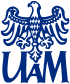 ……………………..                                                            …………….., dnia ……………….Pieczęć instytucjiKARTA OCENY STUDENTA Opinia o pracy Studenta podczas praktyki zawodowejStudent/ka Wydziału Pedagogiczno – Artystycznego i Wydziału Filologii Polskiej i Klasycznej UAM w Poznaniu ………………………………………………………….........................................................             (imię i nazwisko studenta/ki)Kierunek studiów …………………………………………………………………………….. odbył/a praktykę zawodową w ……………………………………………………………….….............................................................................................................…………(nazwa placówki)w terminie .……………………………………………………...w liczbie …..…………godzinpod opieką ………………………………………………………………………………………(imię i nazwisko opiekuna)Ocena pracy Studenta (przygotowanie merytoryczne do zawodu, staranność wykonania powierzonych prac, postawa wobec współpracowników i klientów firmy, frekwencja w pracy, punktualność)……………………………………………………………………………………………………………………………………………………………………………………………………………………………………………………………………………………………………………………………………………………………………………………………………………………………………………………………………………………………………………………………………………………………………………………………………………………………………………………………………………………………………………………………………………………………………………………………………………………………………………………………………………………………………………………………………………………………………………………………………………………………………………………………………………………………………………………………2.	Poziom/stopień realizacji efektów kształcenia Student zna specyfikę miejsca pracy (w lokalnej lub regionalnej prasie/miejscach upowszechniania kultury/biurach prasowych).□		□		□		□		□		□5,0		4,5		4,0		3,5		3,0		2Student spełnia wymagania stawiane w placówkach określonego rodzaju (posiada kompetencje komunikacyjne i organizacyjne)□		□		□		□		□		□Student potrafi zrealizować samodzielnie podstawowe zadania charakterystyczne dla miejsca pracy. □		□		□		□		□		□3. Inne uwagi i spostrzeżenia opiekuna praktyk, zalecenia ……………………………………………………………………………………………………………………………………………………………………………………………………………………………………………………………………………………………………………………………………………………………………………………………………………………………………………………………………………………………………………………………………………………………………………………………………………….4.	Ocena praktykanta/ki (wyrażona stopniem) ……………………..Kryteria oceniania 5,0 – student doskonale radzi sobie w danej jednostce – jest merytorycznie przygotowany do wykonywania pracy i realizuje zadania bez zarzutu. 4,5 – student dobrze radzi sobie w danej jednostce - jest merytorycznie przygotowany do wykonywania pracy i realizuje zadania prawidłowo. 4,0 – student radzi sobie w danej jednostce, realizuje zadania poprawnie.  3,5 – student radzi sobie w danej jednostce, realizuje zadania z pewnymi niedociągnięciami. 3,0 – student posiada podstawową wiedzę na temat jednostki, realizowane przez niego zadania wymagają poprawy. 2,0 – student nie posiada wymaganej wiedzy na temat jednostki, nie potrafi zrealizować zadania. 